1.Hafta 1-3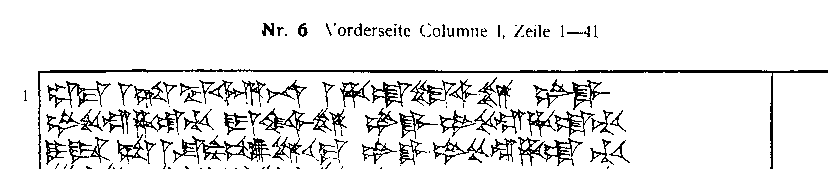 1 UM-MA mTa-ba-ar-na mHa-at-tu-si-li LUGAL.GAL2 LUGAL KUR URUHa-at-ti DUMU mMur-si-li LUGAL.GAL LUGAL KUR URUHa-at-ti3 DUMU.DUMU-SÚ SA mSu-up-pí-lu-li-u-ma LUGAL.GAL LUGAL KUR URUHa-at-ti